Text for tender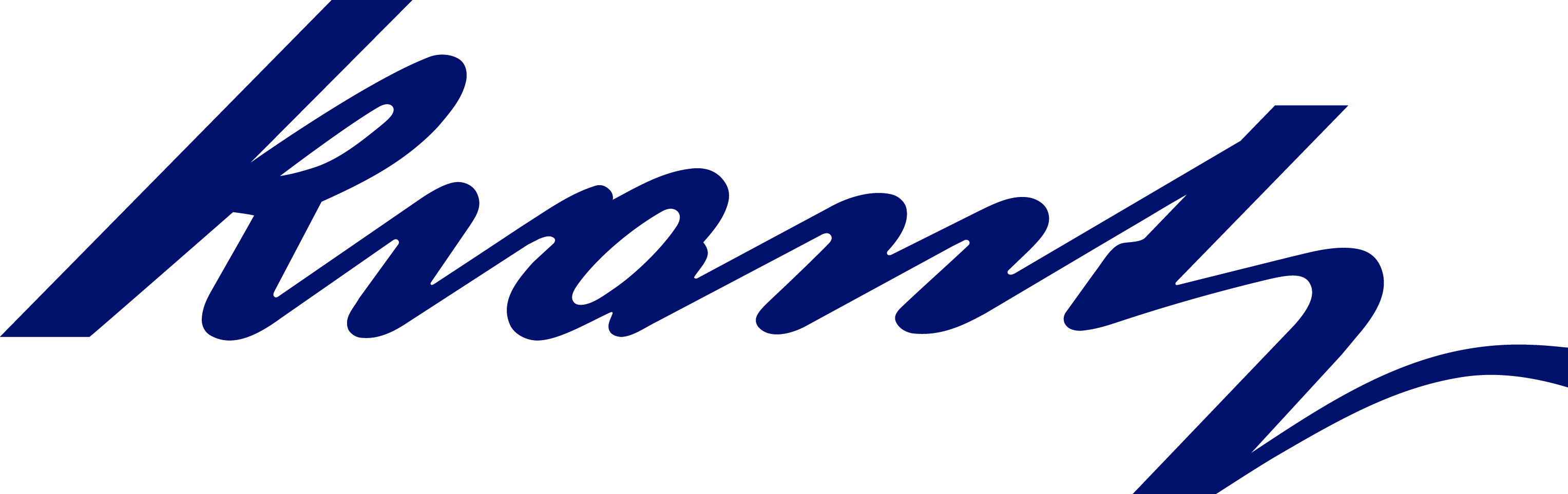 Non Return Damper, Type RK-E20For shutting off air ducts at reverse flowRobust construction to withstand pressure 10 % higher than admissible operation pressure without impact on functionAll weldings are made according to DIN  25 496, item 6.2(4), that means using stabilised steel at austenitic material, e.g. material 1.4541 (AISI/SAE 321 or B.S. 321 S12) and using reassured steel at ferretic materialAll media touched parts are welded continuously and without gaps to ensure an easy decontaminationThe special design of the damper prevents the lamellae from flutteringThe tightness requirements according to DIN 25 496 will be fulfilledDesignRobust and maintenance-free constructionDamper housing in screwed construction with C-profilesArrangement of flow-separating plates at escape side of damper to create single ducts behind each lamella to avoid transmission of impulse between partial air flowsLamellae made of siliconeReinforcing angle on incoming flow side and plate on back side of lamella to reinforce and stabilize sealing surface of lamella. Design of reinforcing angle as tear-off edge of air flow to guarantee a stable position of opened lamellaMaterialDamper housing and separating plates:
 galvanized steel or
 stainless steel 1.4541 (AISI/SAE 321 or B.S. 321 S12)Reinforcing angle and back plate: AluminiumLamellae: Silicone Technical dataFabricate: Krantz Type: RK-E20Adm. operation temperature: 90 °CDimension (W/H): see table page 4Total depth of damper: 360 mmAdm. leakage rate of damper housing acc. DIN 25 496 (outer tightness): 10 l/(h · m²) at 1 bar, 20 °C and Δp = 2 000 PaAdm. leakage rate of damper housing acc. DIN 25 496 (inner tightness): 2 % of nominal air flow at 1 bar, 20 °C and Δp = 2 000 PaSubject to technical alterations!Krantz GmbHUersfeld 24, 52072 Aachen, GermanyPhone: +49 241 434-1Fax: +49 241 434-500info.filter@krantz.de | www.krantz.de